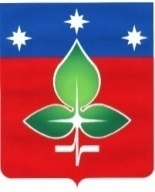 Ревизионная комиссия города Пущино                                 ИНН 5039005761, КПП503901001, ОГРН 1165043053042ул. Строителей, д.18а , г. Пущино, Московская область, 142290Тел. (4967) 73-22-92; Fax: (4967) 73-55-08ЗАКЛЮЧЕНИЕ №38по результатам финансово-экономической экспертизы проекта постановления Администрации городского округа Пущино «О внесении изменений в муниципальную программу «Цифровое муниципальное образование» на 2020 – 2024 годы»29 ноября 2021 года1. Основание для проведения экспертизы: Настоящее заключение составлено по итогам финансово-экономической экспертизы проекта постановления Администрации городского округа Пущино «О внесении изменений в муниципальную программу «Цифровое муниципальное образование» на основании:- пункта 2 статьи 157 «Бюджетные полномочия органов государственного (муниципального) финансового контроля» Бюджетного кодекса Российской Федерации;- подпункта 7 пункта 2 статьи 9 «Основные полномочия контрольно-счетных органов» Федерального закона Российской Федерации от 07.02.2011 № 6-ФЗ «Об общих принципах организации и деятельности контрольно-счетных органов субъектов Российской Федерации и муниципальных образований»;- подпункта 3 пункта 4.9 статьи 4 Положения о Ревизионной комиссии города Пущино, утвержденного Решением Совета депутатов города от 19 февраля 2015 г. N 68/13 (с изменениями и дополнениями);- пункта 3 раздела IV Порядка формирования и реализации муниципальных программ городского округа Пущино Московской области, утвержденного Постановлением Администрации городского округа Пущино от 08.11.2016 № 515-п (с изменениями и дополнениями).2. Цель экспертизы: оценка планомерности и  обоснованности изменений, вносимых в  муниципальную программу  «Цифровое муниципальное образование» на 2020 – 2024 годы (далее – проект Программы). 3. Предмет экспертизы: проект Программы, материалы и документы финансово-экономических обоснований указанного проекта в части, касающейся расходных обязательств городского округа Пущино.4. Правовую основу финансово-экономической экспертизы проекта Программы составляют следующие правовые акты: Бюджетный кодекс Российской Федерации, Федеральный закон от 06.10.2003 № 131-ФЗ «Об общих принципах организации местного самоуправления в Российской Федерации, постановление Администрации городского округа  Пущино от 25.11.2019 №492-п «Об утверждении перечня муниципальных программ городского округа Пущино», Распоряжение  председателя Ревизионной комиссии города Пущино от 25 декабря 2017 года № 09 «Об утверждении Стандарта внешнего муниципального финансового контроля «Финансово-экономическая экспертиза проектов муниципальных программ».В соответствии с Постановлением Администрации города Пущино от 08.11.2016 №515-п «Об утверждении порядка разработки и реализации муниципальных программ городского округа Пущино Московской области» (с изменениями и дополнениями) с проектом Программы представлены следующие документы:	 - проект Постановления Администрации городского округа Пущино «О внесении изменений в муниципальную программу «Цифровое муниципальное образование» на 2020 – 2024 годы»;	 -  планируемые результаты реализации Программы;	 -  методика расчета значений показателей реализации муниципальной программы.5. При проведении экспертизы представленного проекта постановления установлено следующее.В соответствии с Постановлением администрации городского округа Пущино от 19.07.2021 № 324-п «О внесении изменений в постановление Администрации города Пущино от 08.11.2016 № 515-п «Об утверждении Порядка разработки и реализации муниципальных программ городского округа Пущино Московской области», на основании письма Министерства государственного управления, информационных технологий и связи Московской области от 17.11.2021 №11-9754/Исх, в настоящем проекте предусмотрено внесение следующих изменений:         1. В разделе 7. «Планируемые результаты реализации муниципальной программы «Цифровое муниципальное образование» на 2020-2024 годы  в подпрограмме 2 «Развитие информационной и технологической инфраструктуры экосистемы цифровой экономики муниципального образования Московской области»:        -  показатель 16 «Доля государственных и муниципальных образовательных организаций, реализующих программы начального общего, основного общего, среднего общего образования, в учебных классах которых обеспечена возможность беспроводного широкополостного доступа к информационно-телекоммуникационной сети «Интернет» по технологии WiFi»  изменен на «Доля помещений аппаратных, приведенных в соответствие со стандартом «Цифровая школа» в части ИТ-инфраструктуры государственных и муниципальных общеобразовательных организаций , реализующих программы общего образования, для обеспечения в помещениях безопасного доступа к государственным, муниципальным и иным информационным системам, информационно-телекоммуникационной сети «Интернет» и обеспечения базовой безопасности образовательного процесса»,- в графе «планируемое значение показателя по годам реализации» показателя 16 «Доля помещений аппаратных, приведенных в соответствие со стандартом «Цифровая школа» в части ИТ-инфраструктуры государственных и муниципальных общеобразовательных организаций, реализующих программы общего образования, для обеспечения в помещениях безопасного доступа к государственным, муниципальным и иным информационным системам, информационно-телекоммуникационной сети «Интернет» и обеспечения базовой безопасности образовательного процесса.» значение показателя на 2021 год составляет 0%.2. В разделе 8. «Методика расчета значений планируемых результатов реализации муниципальной программы «Цифровое муниципальное образование» на 2020-2024 годы» в подпрограмме 2 «Развитие информационной и технологической инфраструктуры экосистемы цифровой экономики муниципального образования Московской области»:- показатель 16 «Доля государственных и муниципальных образовательных организаций, реализующих программы начального общего, основного общего, среднего общего образования, в учебных классах которых обеспечена возможность беспроводного широкополостного доступа к информационно-телекоммуникационной сети «Интернет» по технологии WiFi» изменен на Доля помещений аппаратных, приведенных в соответствие со стандартом «Цифровая школа» в части ИТ-инфраструктуры государственных и муниципальных общеобразовательных организаций , реализующих программы общего образования, для обеспечения в помещениях безопасного доступа к государственным, муниципальным и иным информационным системам, информационно-телекоммуникационной сети «Интернет» и обеспечения базовой безопасности образовательного процесса»,-в показателе 16 «Доля помещений аппаратных, приведенных в соответствие со стандартом «Цифровая школа» в части ИТ-инфраструктуры государственных и муниципальных общеобразовательных организаций, реализующих программы общего образования, для обеспечения в помещениях безопасного доступа к государственным, муниципальным и иным информационным системам, информационно-телекоммуникационной сети «Интернет» и обеспечения базовой безопасности образовательного процесса» изменена методика расчета значений показателя.                                                                           6. Выводы.        1.   Изменения в муниципальную программу «Цифровое муниципальное образование» на 2020-2024 годы вносятся в соответствии с Постановлением администрации городского округа Пущино от 19.07.2021 № 324-п «О внесении изменений в постановление Администрации города Пущино от 08.11.2016 № 515-п «Об утверждении Порядка разработки и реализации муниципальных программ городского округа Пущино Московской области», на основании письма Министерства государственного управления, информационных технологий и связи Московской области от 17.11.2021 №11-9754/Исх.        2.  Объем финансирования  муниципальной программы «Цифровое муниципальное образование» на 2020-2024 годы остается без изменений.            Предложения и замечания по итогам финансово-экономической экспертизы проекта постановления Администрации городского округа Пущино «О внесении изменений в муниципальную программу «Цифровое муниципальное образование» на 2020 – 2024 годы отсутствуют.Председатель Ревизионной  комиссии                                                                            Е.Е. Прасолова                                        